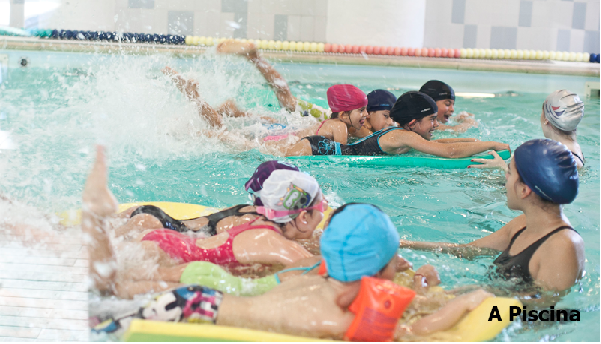 Ficha de Inscrição – Campo lazer Activo Oeiras - 2019Ficha de Inscrição – Campo lazer Activo Oeiras - 2019Ficha de Inscrição – Campo lazer Activo Oeiras - 2019Ficha de Inscrição – Campo lazer Activo Oeiras - 2019Ficha de Inscrição – Campo lazer Activo Oeiras - 2019Ficha de Inscrição – Campo lazer Activo Oeiras - 2019Ficha de Inscrição – Campo lazer Activo Oeiras - 2019Ficha de Inscrição – Campo lazer Activo Oeiras - 2019Ficha de Inscrição – Campo lazer Activo Oeiras - 2019Ficha de Inscrição – Campo lazer Activo Oeiras - 2019Ficha de Inscrição – Campo lazer Activo Oeiras - 2019Ficha de Inscrição – Campo lazer Activo Oeiras - 2019Ficha de Inscrição – Campo lazer Activo Oeiras - 2019Ficha de Inscrição – Campo lazer Activo Oeiras - 2019Ficha de Inscrição – Campo lazer Activo Oeiras - 2019Ficha de Inscrição – Campo lazer Activo Oeiras - 2019Ficha de Inscrição – Campo lazer Activo Oeiras - 2019Ficha de Inscrição – Campo lazer Activo Oeiras - 2019Ficha de Inscrição – Campo lazer Activo Oeiras - 2019Ficha de Inscrição – Campo lazer Activo Oeiras - 2019Ficha de Inscrição – Campo lazer Activo Oeiras - 2019Ficha de Inscrição – Campo lazer Activo Oeiras - 2019Ficha de Inscrição – Campo lazer Activo Oeiras - 2019Ficha de Inscrição – Campo lazer Activo Oeiras - 2019Ficha de Inscrição – Campo lazer Activo Oeiras - 2019Ficha de Inscrição – Campo lazer Activo Oeiras - 2019Ficha de Inscrição – Campo lazer Activo Oeiras - 2019Ficha de Inscrição – Campo lazer Activo Oeiras - 2019Ficha de Inscrição – Campo lazer Activo Oeiras - 2019Ficha de Inscrição – Campo lazer Activo Oeiras - 2019Ficha de Inscrição – Campo lazer Activo Oeiras - 2019Ficha de Inscrição – Campo lazer Activo Oeiras - 2019Ficha de Inscrição – Campo lazer Activo Oeiras - 2019Ficha de Inscrição – Campo lazer Activo Oeiras - 2019Ficha de Inscrição – Campo lazer Activo Oeiras - 2019Ficha de Inscrição – Campo lazer Activo Oeiras - 2019Ficha de Inscrição – Campo lazer Activo Oeiras - 2019Ficha de Inscrição – Campo lazer Activo Oeiras - 2019Ficha de Inscrição – Campo lazer Activo Oeiras - 2019Ficha de Inscrição – Campo lazer Activo Oeiras - 2019Ficha de Inscrição – Campo lazer Activo Oeiras - 2019Ficha de Inscrição – Campo lazer Activo Oeiras - 2019Ficha de Inscrição – Campo lazer Activo Oeiras - 2019Ficha de Inscrição – Campo lazer Activo Oeiras - 2019Ficha de Inscrição – Campo lazer Activo Oeiras - 2019Ficha de Inscrição – Campo lazer Activo Oeiras - 2019Ficha de Inscrição – Campo lazer Activo Oeiras - 2019Ficha de Inscrição – Campo lazer Activo Oeiras - 2019Ficha de Inscrição – Campo lazer Activo Oeiras - 2019Ficha de Inscrição – Campo lazer Activo Oeiras - 2019Ficha de Inscrição – Campo lazer Activo Oeiras - 2019Ficha de Inscrição – Campo lazer Activo Oeiras - 2019Ficha de Inscrição – Campo lazer Activo Oeiras - 2019Ficha de Inscrição – Campo lazer Activo Oeiras - 2019Ficha de Inscrição – Campo lazer Activo Oeiras - 2019Ficha de Inscrição – Campo lazer Activo Oeiras - 2019Ficha de Inscrição – Campo lazer Activo Oeiras - 2019Ficha de Inscrição – Campo lazer Activo Oeiras - 2019Ficha de Inscrição – Campo lazer Activo Oeiras - 2019Ficha de Inscrição – Campo lazer Activo Oeiras - 2019Ficha de Inscrição – Campo lazer Activo Oeiras - 2019Ficha de Inscrição – Campo lazer Activo Oeiras - 2019Ficha de Inscrição – Campo lazer Activo Oeiras - 2019Ficha de Inscrição – Campo lazer Activo Oeiras - 2019Ficha de Inscrição – Campo lazer Activo Oeiras - 2019Ficha de Inscrição – Campo lazer Activo Oeiras - 2019Ficha de Inscrição – Campo lazer Activo Oeiras - 2019Ficha de Inscrição – Campo lazer Activo Oeiras - 2019Ficha de Inscrição – Campo lazer Activo Oeiras - 2019Ficha de Inscrição – Campo lazer Activo Oeiras - 2019Ficha de Inscrição – Campo lazer Activo Oeiras - 2019Ficha de Inscrição – Campo lazer Activo Oeiras - 2019Ficha de Inscrição – Campo lazer Activo Oeiras - 2019Ficha de Inscrição – Campo lazer Activo Oeiras - 2019Ficha de Inscrição – Campo lazer Activo Oeiras - 2019Ficha de Inscrição – Campo lazer Activo Oeiras - 2019Ficha de Inscrição – Campo lazer Activo Oeiras - 2019Ficha de Inscrição – Campo lazer Activo Oeiras - 2019Ficha de Inscrição – Campo lazer Activo Oeiras - 2019Ficha de Inscrição – Campo lazer Activo Oeiras - 2019Ficha de Inscrição – Campo lazer Activo Oeiras - 2019Ficha de Inscrição – Campo lazer Activo Oeiras - 2019Ficha de Inscrição – Campo lazer Activo Oeiras - 2019Ficha de Inscrição – Campo lazer Activo Oeiras - 2019Ficha de Inscrição – Campo lazer Activo Oeiras - 2019Ficha de Inscrição – Campo lazer Activo Oeiras - 2019Ficha de Inscrição – Campo lazer Activo Oeiras - 2019Ficha de Inscrição – Campo lazer Activo Oeiras - 2019Ficha de Inscrição – Campo lazer Activo Oeiras - 2019Ficha de Inscrição – Campo lazer Activo Oeiras - 2019Ficha de Inscrição – Campo lazer Activo Oeiras - 2019Ficha de Inscrição – Campo lazer Activo Oeiras - 2019Ficha de Inscrição – Campo lazer Activo Oeiras - 2019Ficha de Inscrição – Campo lazer Activo Oeiras - 2019Ficha de Inscrição – Campo lazer Activo Oeiras - 2019Ficha de Inscrição – Campo lazer Activo Oeiras - 2019Ficha de Inscrição – Campo lazer Activo Oeiras - 2019Ficha de Inscrição – Campo lazer Activo Oeiras - 2019Ficha de Inscrição – Campo lazer Activo Oeiras - 2019Ficha de Inscrição – Campo lazer Activo Oeiras - 2019Ficha de Inscrição – Campo lazer Activo Oeiras - 2019Ficha de Inscrição – Campo lazer Activo Oeiras - 2019Ficha de Inscrição – Campo lazer Activo Oeiras - 2019Ficha de Inscrição – Campo lazer Activo Oeiras - 2019Ficha de Inscrição – Campo lazer Activo Oeiras - 2019Ficha de Inscrição – Campo lazer Activo Oeiras - 2019Ficha de Inscrição – Campo lazer Activo Oeiras - 2019Ficha de Inscrição – Campo lazer Activo Oeiras - 2019Ficha de Inscrição – Campo lazer Activo Oeiras - 2019Ficha de Inscrição – Campo lazer Activo Oeiras - 2019Ficha de Inscrição – Campo lazer Activo Oeiras - 2019Ficha de Inscrição – Campo lazer Activo Oeiras - 2019Ficha de Inscrição – Campo lazer Activo Oeiras - 2019Ficha de Inscrição – Campo lazer Activo Oeiras - 2019Ficha de Inscrição – Campo lazer Activo Oeiras - 2019Ficha de Inscrição – Campo lazer Activo Oeiras - 2019Ficha de Inscrição – Campo lazer Activo Oeiras - 2019Ficha de Inscrição – Campo lazer Activo Oeiras - 2019Ficha de Inscrição – Campo lazer Activo Oeiras - 2019Ficha de Inscrição – Campo lazer Activo Oeiras - 2019Ficha de Inscrição – Campo lazer Activo Oeiras - 2019Ficha de Inscrição – Campo lazer Activo Oeiras - 2019Ficha de Inscrição – Campo lazer Activo Oeiras - 2019Ficha de Inscrição – Campo lazer Activo Oeiras - 2019Ficha de Inscrição – Campo lazer Activo Oeiras - 2019Ficha de Inscrição – Campo lazer Activo Oeiras - 2019Ficha de Inscrição – Campo lazer Activo Oeiras - 2019Ficha de Inscrição – Campo lazer Activo Oeiras - 2019Ficha de Inscrição – Campo lazer Activo Oeiras - 2019Ficha de Inscrição – Campo lazer Activo Oeiras - 2019Ficha de Inscrição – Campo lazer Activo Oeiras - 2019Ficha de Inscrição – Campo lazer Activo Oeiras - 2019Ficha de Inscrição – Campo lazer Activo Oeiras - 2019Ficha de Inscrição – Campo lazer Activo Oeiras - 2019Ficha de Inscrição – Campo lazer Activo Oeiras - 2019Ficha de Inscrição – Campo lazer Activo Oeiras - 2019Ficha de Inscrição – Campo lazer Activo Oeiras - 2019Ficha de Inscrição – Campo lazer Activo Oeiras - 2019Ficha de Inscrição – Campo lazer Activo Oeiras - 2019Ficha de Inscrição – Campo lazer Activo Oeiras - 2019Ficha de Inscrição – Campo lazer Activo Oeiras - 2019Ficha de Inscrição – Campo lazer Activo Oeiras - 2019Ficha de Inscrição – Campo lazer Activo Oeiras - 2019Ficha de Inscrição – Campo lazer Activo Oeiras - 2019Ficha de Inscrição – Campo lazer Activo Oeiras - 2019Ficha de Inscrição – Campo lazer Activo Oeiras - 2019Ficha de Inscrição – Campo lazer Activo Oeiras - 2019Ficha de Inscrição – Campo lazer Activo Oeiras - 2019Ficha de Inscrição – Campo lazer Activo Oeiras - 2019Ficha de Inscrição – Campo lazer Activo Oeiras - 2019Ficha de Inscrição – Campo lazer Activo Oeiras - 2019Ficha de Inscrição – Campo lazer Activo Oeiras - 2019Ficha de Inscrição – Campo lazer Activo Oeiras - 2019Ficha de Inscrição – Campo lazer Activo Oeiras - 2019Ficha de Inscrição – Campo lazer Activo Oeiras - 2019Ficha de Inscrição – Campo lazer Activo Oeiras - 2019Ficha de Inscrição – Campo lazer Activo Oeiras - 2019Ficha de Inscrição – Campo lazer Activo Oeiras - 2019Ficha de Inscrição – Campo lazer Activo Oeiras - 2019Ficha de Inscrição – Campo lazer Activo Oeiras - 2019Ficha de Inscrição – Campo lazer Activo Oeiras - 2019Ficha de Inscrição – Campo lazer Activo Oeiras - 2019Ficha de Inscrição – Campo lazer Activo Oeiras - 2019Ficha de Inscrição – Campo lazer Activo Oeiras - 2019Ficha de Inscrição – Campo lazer Activo Oeiras - 2019Ficha de Inscrição – Campo lazer Activo Oeiras - 2019Ficha de Inscrição – Campo lazer Activo Oeiras - 2019Ficha de Inscrição – Campo lazer Activo Oeiras - 2019Ficha de Inscrição – Campo lazer Activo Oeiras - 2019Ficha de Inscrição – Campo lazer Activo Oeiras - 2019Ficha de Inscrição – Campo lazer Activo Oeiras - 2019Ficha de Inscrição – Campo lazer Activo Oeiras - 2019Ficha de Inscrição – Campo lazer Activo Oeiras - 2019Ficha de Inscrição – Campo lazer Activo Oeiras - 2019Ficha de Inscrição – Campo lazer Activo Oeiras - 2019Ficha de Inscrição – Campo lazer Activo Oeiras - 2019Ficha de Inscrição – Campo lazer Activo Oeiras - 2019Ficha de Inscrição – Campo lazer Activo Oeiras - 2019Ficha de Inscrição – Campo lazer Activo Oeiras - 2019Ficha de Inscrição – Campo lazer Activo Oeiras - 2019Ficha de Inscrição – Campo lazer Activo Oeiras - 2019Ficha de Inscrição – Campo lazer Activo Oeiras - 2019Ficha de Inscrição – Campo lazer Activo Oeiras - 2019Ficha de Inscrição – Campo lazer Activo Oeiras - 2019Ficha de Inscrição – Campo lazer Activo Oeiras - 2019Ficha de Inscrição – Campo lazer Activo Oeiras - 2019Ficha de Inscrição – Campo lazer Activo Oeiras - 2019Ficha de Inscrição – Campo lazer Activo Oeiras - 2019Ficha de Inscrição – Campo lazer Activo Oeiras - 2019Ficha de Inscrição – Campo lazer Activo Oeiras - 2019Ficha de Inscrição – Campo lazer Activo Oeiras - 2019Ficha de Inscrição – Campo lazer Activo Oeiras - 2019Ficha de Inscrição – Campo lazer Activo Oeiras - 2019Ficha de Inscrição – Campo lazer Activo Oeiras - 2019Ficha de Inscrição – Campo lazer Activo Oeiras - 2019Ficha de Inscrição – Campo lazer Activo Oeiras - 2019Ficha de Inscrição – Campo lazer Activo Oeiras - 2019Nome:Nome:Nome:Nome:Nome:Nome:Nome:Nome:Nome:Nome:Nome:Nome:Nome:Nome:Nome:Nome:Nome:Nome:Nome:Nome:Nome:Nº Colab.: Nº Colab.: Nº Colab.: Nº Colab.: Nº Colab.: Nº Colab.: Nº Colab.: Nº Colab.: Nº Colab.: Nº Colab.: Nº Colab.: Nº Colab.: Nº Colab.: Nº Colab.: Nº Colab.: (Obrigatório)(Obrigatório)(Obrigatório)(Obrigatório)(Obrigatório)(Obrigatório)(Obrigatório)(Obrigatório)(Obrigatório)(Obrigatório)(Obrigatório)(Obrigatório)(Obrigatório)(Obrigatório)(Obrigatório)(Obrigatório)(Obrigatório)(Obrigatório)(Obrigatório)(Obrigatório)(Obrigatório)(Obrigatório)(Obrigatório)(Obrigatório)(Obrigatório)(Obrigatório)(Obrigatório)Outros participantes:Outros participantes:Outros participantes:Outros participantes:Outros participantes:Outros participantes:Outros participantes:Outros participantes:Outros participantes:Outros participantes:Outros participantes:Outros participantes:Outros participantes:Outros participantes:Outros participantes:Outros participantes:Outros participantes:Outros participantes:Outros participantes:Outros participantes:Outros participantes:Outros participantes:Outros participantes:Outros participantes:Outros participantes:Outros participantes:Outros participantes:Outros participantes:Outros participantes:Outros participantes:Outros participantes:Outros participantes:Outros participantes:Outros participantes:Outros participantes:Outros participantes:Outros participantes:Outros participantes:Outros participantes:Outros participantes:Outros participantes:Outros participantes:Outros participantes:Outros participantes:Outros participantes:Outros participantes:Outros participantes:Outros participantes:Outros participantes:Outros participantes:Outros participantes:Outros participantes:Outros participantes:Outros participantes:Outros participantes:Outros participantes:Outros participantes:Outros participantes:Outros participantes:Outros participantes:Outros participantes:IdadesIdadesIdadesIdadesIdadesIdadesIdadesIdades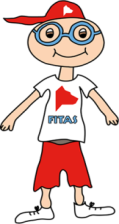                        Pagamento:                       Pagamento:                       Pagamento:                       Pagamento:                       Pagamento:                       Pagamento:                       Pagamento:                       Pagamento:                       Pagamento:                       Pagamento:                       Pagamento:                       Pagamento:                       Pagamento:                       Pagamento:                       Pagamento:                       Pagamento:                       Pagamento:                       Pagamento:                       Pagamento:                       Pagamento:                       Pagamento:                       Pagamento:                       Pagamento:                       Pagamento:                       Pagamento:                       Pagamento:                       Pagamento:                       Pagamento:                       Pagamento:                       Pagamento:                       Pagamento:                       Pagamento:                       Pagamento:                       Pagamento:                       Pagamento:                       Pagamento:                       Pagamento:                       Pagamento:                       Pagamento:                       Pagamento:                       Pagamento:                       Pagamento:                       Pagamento:                       Pagamento:                       Pagamento:                       Pagamento:      T.B. 003521790001079833036      T.B. 003521790001079833036      T.B. 003521790001079833036      T.B. 003521790001079833036      T.B. 003521790001079833036      T.B. 003521790001079833036      T.B. 003521790001079833036      T.B. 003521790001079833036      T.B. 003521790001079833036      T.B. 003521790001079833036      T.B. 003521790001079833036      T.B. 003521790001079833036      T.B. 003521790001079833036      T.B. 003521790001079833036      T.B. 003521790001079833036      T.B. 003521790001079833036      T.B. 003521790001079833036      T.B. 003521790001079833036      T.B. 003521790001079833036      T.B. 003521790001079833036      T.B. 003521790001079833036      T.B. 003521790001079833036      T.B. 003521790001079833036      T.B. 003521790001079833036      T.B. 003521790001079833036      T.B. 003521790001079833036      T.B. 003521790001079833036      T.B. 003521790001079833036      T.B. 003521790001079833036      T.B. 003521790001079833036      T.B. 003521790001079833036      T.B. 003521790001079833036      T.B. 003521790001079833036      T.B. 003521790001079833036      T.B. 003521790001079833036      T.B. 003521790001079833036      T.B. 003521790001079833036      T.B. 003521790001079833036      T.B. 003521790001079833036      T.B. 003521790001079833036      T.B. 003521790001079833036      T.B. 003521790001079833036      T.B. 003521790001079833036      T.B. 003521790001079833036      T.B. 003521790001079833036      T.B. 003521790001079833036      T.B. 003521790001079833036                                    Vencimento: (junho a julho)                                    Vencimento: (junho a julho)                                    Vencimento: (junho a julho)                                    Vencimento: (junho a julho)                                    Vencimento: (junho a julho)                                    Vencimento: (junho a julho)                                    Vencimento: (junho a julho)                                    Vencimento: (junho a julho)                                    Vencimento: (junho a julho)                                    Vencimento: (junho a julho)                                    Vencimento: (junho a julho)                                    Vencimento: (junho a julho)                                    Vencimento: (junho a julho)                                    Vencimento: (junho a julho)                                    Vencimento: (junho a julho)                                    Vencimento: (junho a julho)                                    Vencimento: (junho a julho)                                    Vencimento: (junho a julho)                                    Vencimento: (junho a julho)                                    Vencimento: (junho a julho)                                    Vencimento: (junho a julho)                                    Vencimento: (junho a julho)                                    Vencimento: (junho a julho)                                    Vencimento: (junho a julho)                                    Vencimento: (junho a julho)                                    Vencimento: (junho a julho)                                    Vencimento: (junho a julho)                                    Vencimento: (junho a julho)                                    Vencimento: (junho a julho)                                    Vencimento: (junho a julho)                                    Vencimento: (junho a julho)                                    Vencimento: (junho a julho)                                    Vencimento: (junho a julho)                                    Vencimento: (junho a julho)                                    Vencimento: (junho a julho)                                    Vencimento: (junho a julho)                                    Vencimento: (junho a julho)                                    Vencimento: (junho a julho)                                    Vencimento: (junho a julho)                                    Vencimento: (junho a julho)                                    Vencimento: (junho a julho)                                    Vencimento: (junho a julho)                                    Vencimento: (junho a julho)                                    Vencimento: (junho a julho)                                    Vencimento: (junho a julho)                                    Vencimento: (junho a julho)                                    Vencimento: (junho a julho)                                    Vencimento: (junho a julho)                                    Vencimento: (junho a julho)                                    Vencimento: (junho a julho)                                    Vencimento: (junho a julho)                                    Vencimento: (junho a julho)                                    Vencimento: (junho a julho)                                    Vencimento: (junho a julho)                                    Vencimento: (junho a julho)                                    Vencimento: (junho a julho)                                    Vencimento: (junho a julho)                                    Vencimento: (junho a julho)                                    Vencimento: (junho a julho)                                    Vencimento: (junho a julho)                                    Vencimento: (junho a julho)                                    Vencimento: (junho a julho) Assinatura: Assinatura: Assinatura: Assinatura: Assinatura: Assinatura: Assinatura: Assinatura: Assinatura: Assinatura: Assinatura: Assinatura: Assinatura: Assinatura: Assinatura: Assinatura: Assinatura: Assinatura: Assinatura: Assinatura: Assinatura: Assinatura: Assinatura: Assinatura: Assinatura: Assinatura: Assinatura: Assinatura:Contacto:Contacto:Contacto:Contacto:Contacto:Contacto:Contacto:Contacto:Contacto:Contacto:Contacto:Contacto:Contacto:Contacto:Contacto:Contacto:Contacto:Contacto:Contacto:Contacto:Contacto:Contacto:Contacto:Contacto:     Data:     Data:     Data:     Data:     Data:     Data:     Data:     Data:     Data:     Data:     Data:     Data:     Data:     Data:     Data:     Data:     Data:     Data:     Data:Campo de Lazer Activo1 SemanaValor de inscrição10,00 €Valor c/comparticipação do GDC50,00 €Valor p/ público em geral60,00 €